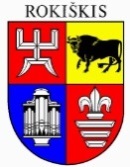 ROKIŠKIO RAJONO SAVIVALDYBĖS TARYBASPRENDIMASDĖL PRITARIMO VIEŠOSIOS ĮSTAIGOS ROKIŠKIO RAJONO LIGONINĖS 2019  METŲ VEIKLOS ATASKAITAI2020 m. gegužės 29 d. Nr. TS-    RokiškisVadovaudamasi Lietuvos Respublikos vietos savivaldos įstatymo 16 straipsnio 2 dalies 19 punktu,  Rokiškio rajono savivaldybės taryba n u s p r e n d ž i a:Pritarti viešosios įstaigos Rokiškio rajono ligoninės 2019 metų veiklos ataskaitai (pridedama).Sprendimas  per vieną mėnesį gali būti skundžiamas Regionų apygardos administraciniam teismui, skundą (prašymą) paduodant bet kuriuose šio teismo rūmuose, Lietuvos Respublikos administracinių bylų teisenos įstatymo nustatyta tvarka.Savivaldybės meras                                                                         Ramūnas GodeliauskasVitalis GiedrikasPRITARTARokiškio rajono savivaldybės tarybos2020 m. gegužės 29 d. sprendimu Nr. TS-VIEŠOSIOS ĮSTAIGOS ROKIŠKIO RAJONO LIGONINĖS 2019 METŲ VEIKLOS ATASKAITA VADOVO ŽODIS         2019 metais VšĮ Rokiškio rajono ligoninė pasiekė užsibrėžtus tikslus ir sėkmingai  baigė kalendorinius metus. Įstaigos kolektyvas pasipildė naujais darbuotojais, atnaujinta medicininė įranga (įsigyta moderni ir šiuolaikiška), renovuota dalis patalpų.         2019 metais, viršydami sutartyje su Panevėžio TLK paslaugų  apimtis,  užtikrinome medicininių paslaugų  poreikį gyventojams.  Panevėžio TLK papildomai apmokėjus viršsutartines paslaugas, įstaiga metus baigė teigiamu finansiniu rezultatu.VšĮ Rokiškio rajono ligoninės veiklaVšĮ Rokiškio rajono ligoninės tikslas – užtikrinti asmens sveikatos priežiūros paslaugų prieinamumą gyventojams, teikti saugias, kokybiškas, pagrįstas mokslu ir pažangiausiomis technologijomis, atitinkančias pacientų poreikius, interesus bei lūkesčius sveikatos priežiūros paslaugas gyventojams. Pagrindiniai įstaigos veiklos uždaviniai  – teikti pirmines ir antrines asmens sveikatos priežiūros ambulatorines bei stacionarines, palaikomojo gydymo ir slaugos, ambulatorinės reabilitacijos paslaugas.Nuo 2019-01-01 ligoninės darbuotojams pradėta taikyta nauja darbo apmokėjimo metodika  (parengta 2018 metais), atitinkanti Lietuvos nacionalinės sveikatos sistemos šakos kolektyvinės sutarties reikalavimus. 2019 metais ji naujai peržiūrėta, koreguota, pritarus Stebėtojų tarybai, patvirtinta.Rokiškio rajono ligoninės žmogiškieji ištekliai2019 metai įdarbinti 44 darbuotojai, iš jų: gydytojas: psichiatras, anesteziologas-reanimatologas, gydytojo anesteziologo-reanimatologo asistentas, abdominalinės chirurgijos gydytojas, fizinės medicinos ir reabilitacijos gydytojas, chirurgas, otorinolaringologas, 5 medicinos gydytojai, 3 medicinos biologai, medicinos psichologas, 2 kineziterapeutai ir kt.; atleisti 37 darbuotojai. Darbuotojų kaitos rodiklis – 13,4 proc.1 lentelė.  2019 m.  patvirtintų etatų ir darbuotojų skaičiaus pokytis.Personalo  procentinė struktūra  pavaizduota 1 paveiksle.   1 pav. Personalo struktūra (2019-12-31 duomenys)         Rokiškio rajono ligoninė, siekdama pritraukti jaunus specialistus, yra klinikinė medicinos praktikos bazė, kasmet sulaukianti nemažo studentų srauto iš universitetinių mokymo įstaigų ir kolegijų. 2019 metais VšĮ Rokiškio rajono ligoninė siekdama bendradarbiauti užtikrinant visapusišką ir kvalifikuotą medicinos, slaugos studijų studentų praktinį rengimą pasirašė 28  sutartis su mokymo įstaigomis dėl studentų praktinio mokymo (įstaigoje praktiką atliko gydytojai, kineziterapeutai ir bendrosios praktikos slaugytojos). Sudarėme sutartį su Vilniaus universiteto abdominalinės chirurgijos rezidentūros rezidentu dėl studijų Vilniaus universitete apmokėjimo, kuria rezidentas įsipareigojo baigęs rezidentūros studijas dirbti Rokiškio rajono ligoninėje.  Be to, įstaigoje įdarbinome gydytojo anesteziologo-reanimatologo asistentą (IV kurso rezidentą), kuris baigęs mokslus, tikimės, liks dirbti mūsų įstaigoje.VšĮ Rokiškio rajono ligoninė, bendradarbiaudama su Užimtumo tarnyba, 2019 metais  organizavo praktinį mokymą pagal slaugytojo padėjėjo neformaliojo mokymo programą 12 UAB „Takoskyros“ mokinių.  Sėkmingai baigus praktinį mokymą, 1 asmuo priimtas  dirbti slaugytojų padėjėju. Pagal darbo įgūdžių įgijimo rėmimo sutartis įdarbintos 2 bendrosios praktikos slaugytojos. Pagal įdarbinimo subsidijuojant įgyvendinimo sutartis įdarbinti 3 darbo ieškantys asmenys (valytoja, kiemsargis, rūbininkas), iš jų 2 – neterminuotam laikotarpiui. Iš viso, bendradarbiaujant su Užimtumo tarnyba, įdarbinti 6 darbo ieškantys asmenys. VšĮ Rokiškio rajono ligoninė  dalyvavo 2019 m. užimtumo didinimo programoje dėl laikino pobūdžio darbų  įgyvendinimo, terminuotai buvo įdarbintas 1 asmuo nuo 2019-05-02 iki 2019-09-20.  Bendrieji Rokiškio rajono ligoninės veiklos rodikliai        Ligoninėje teikiamos aktyvaus gydymo, palaikomojo gydymo ir slaugos, ambulatorinės asmens sveikatos priežiūros paslaugos: išplėstinės ir paprastos gydytojų specialistų konsultacijos; nuolat didinamos prioritetinių paslaugų apimtys: dienos chirurgijos, dienos stacionaro, priėmimo-skubios pagalbos konsultacijų, stebėjimo paslaugų.         Per 2019 metus atlikta kompiuterinės tomografijos ambulatorinėmis sąlygomis 1718 ir stacionaro pacientams 867 tyrimai. Vidutinis šių tyrimų skaičius 1 darbo dienai – 10,3 tyrimų.     2 lentelė. Suteiktų paslaugų skaičiusRokiškio rajono ligoninės lovų struktūra ir jų panaudojimasPer metus suteiktos 3337 aktyvaus gydymo paslaugos. Didžioji jų dalis – terapijos profilio –2817, chirurgijos profilio – 520. Vidutinė aktyvaus gydymo gulėjimo trukmė – 6,4,  aktyvaus gydymo lovos funkcionavimas per metus – 256,2 dienos. Įvertinus  aktyvaus gydymo atvejus ir lovų funkcionavimo rodiklius, sumažintas aktyviam gydymui skirtas lovų skaičius skyriuose. Tai leido  padidinti. palyginti su 2018 m.,  lovos funkcionavimą per metus ir pasiekti nustatytus  LR SAM įstaigoms siektinus rodiklius.  23 padidėjo ir palaikomojo gydymo ir slaugos paslaugų atvejų (ženkliai viršydami sutartyje su Panevėžio TLK paslaugų  apimtis)     3 lentelė. Lovų struktūra ir jų panaudojimasĮstaigos pajamosPer 2019 metus įstaiga uždirbo 5575,3 tūkst. Eur pajamų iš jų:           1.  5284,8 tūkst. Eur (94,8%) sudaro pajamos iš PSDF biudžeto už suteiktas asmens sveikatos priežiūros paslaugas.          2. Kitos pajamos:           2.1. pajamos už suteiktas mokamas paslaugas – 75,9 tūkst. Eur,              2.1.1.gyventojams – 45,3 tūkst. Eur. (laboratoriniai tyrimai, gyventojui pageidaujant – 21,4 tūkst. Eur, gydytojų konsultacijos ne BPG siuntimo ar nedraustiems asmenims – 8,3 tūkst. Eur, slaugos ir palaikomojo gydymo paslaugos – 8,8 tūkst. Eur, fizinės medicinos ir reabilitacijos paslaugos – 1,6 tūkst. Eur ir kita), 	2.1.2. kitiems juridiniams asmenims – 30,6 tūkst. Eur (priėmimo – skubios pagalbos skyriaus paslaugos po  bendrosios praktikos gydytojų darbo valandų ir gydytojų konsultacijos – 20,5 tūkst. Eur, laboratoriniai tyrimai – 9,5 tūkst. Eur ir kita);            2.2. už įsipareigojimų nevykdymą - 26,2 tūkst. Eur (nutrauktos sutartys su rezidentais);            2.3. palūkanų pajamos - 4,5 tūkst. Eur;            2.4. finansavimo pajamos  - 183,9 tūkst. Eur.       4 lentelė. 2018 ir 2019  m. pajamos iš PSDF biudžeto palyginimas (tūkst. Eur) Pajamų iš PSDF augimą didžiąja dalimi nulėmė ne jų apimčių padidėjimas, o paslaugų įkainių padidinimas nuo 2019-09-01.Įstaigos gautos lėšos,  jų šaltiniai Per 2019 metus piniginės įplaukos sudarė 4517,3 tūkst. Eur., iš jų:iš PSDF biudžeto už suteiktas paslaugas 4204,5 tūkst. Eur;už paslaugas juridiniams ir fiziniams asmenims 132,5 tūkst. Eur;gautas finansavimas 119,0 tūkst. Eur;savivaldybės lėšos dalininko kapitalui didinti 61,3 tūkst. Eur.           Įplaukos iš kitų šaltinių, išskyrus PSDF biudžeto lėšas, per 2019 metus sudarė 312,8 tūkst. Eur.  – 7,4% nuo įplaukų iš PSDF biudžeto.          Per 2019 metus įstaiga turėjo nepiniginių operacijų, kurių sumos yra reikšmingos, 921019,65 Eur. Tai yra socialinio draudimo įmokų užskaitos tarp VSDFV, Panevėžio TLK ir įstaigos.Gauta paramaPer 2019 metus gauta parama panaudota darbuotojų kvalifikacijai kelti ir asmens sveikatos priežiūros paslaugoms teikti. Šią paramą sudarė 34,8 tūkst. Eur, iš jų: piniginės lėšos – 8,2 tūkst. Eur, medicininis inventorius ir medikamentai – 26,6 tūkst. Eur. Įstaigos sąnaudosPajamoms uždirbti 2019 metais įstaiga patyrė 5510,7 tūkst. Eur sąnaudų. Iš jų: 74,5% sudaro darbo užmokesčio ir socialinio draudimo; 8,6% sunaudotų atsargų (vaistai, kraujas ir jo pakaitalai,  med. priemonės, laboratoriniai reagentai, dezinfekavimo medžiagos, vienkartinės med. priemonės ir kita);7,6% kitų paslaugų (maitinimas, medicinos įrangos priežiūra ir aptarnavimas, skalbimas, tyrimai už įstaigos ribų ir kita); 5,5% ilgalaikio turto nusidėvėjimo;  2,6% komunalinių paslaugų ir ryšių (šildymas, elektra, vanduo) ir kita.Įstaigos įsigytas ir perleistas ilgalaikis turtas2019 metais ligoninė savo lėšomis suremontavo  Radiologijos skyriuje rentgeno kabinetą, Anestezijos-reanimacijos skyriaus patalpas, įrengė patalpas mirusiesiems laikyti. Praėjusiais metais įsigijome :Konsultacijos ir diagnostikos skyriuje naują echoskopą, veloergometrą, Holterio aparatą; Anestezijos-reanimacijos skyriuje bešešėlę operacinę lempą, operacinį stalą pritaikytą traumatologijos profilio operacijoms, LCD medicininį vaizdo monitorių laparoskopinėms operacijoms, šeiverį ir kt.; Anestezijos-reanimacijos skyriuje atnaujinome visą medicininę įrangą; parengėme techninį projektą pandusui įrengti mirusiųjų išvežimui, jo sąmatinė vertė –30,2 tūkst. Eur.Lėšų panaudojimas per 2019 metusPer 2019 metus įstaiga išleido 4467,5 tūkst. Eur, - darbo užmokesčiui – 3043,6 tūkst. Eur – 68,1%,  -  tiekėjams už suteiktas paslaugas ir įsigytas prekes 1151,5 tūkst. Eur – 25,8%, -  už ilgalaikį turtą 169,4 tūkst. Eur. – 3,8%,  - kitos išmokos sudarė 2,3%. Įplaukos 2019 metais 49,8 tūkst. Eur viršijo išlaidas. Vidutinis darbo užmokestis pagal darbuotojų kategorijas   2 pav. Vidutinis darbo užmokestis pagal darbuotojų kategorijas Iš pateiktų duomenų matyti, kad labiausiai vidutinis atlyginimas didėjo slaugytojams ir kitiems asmens sveikatos priežiūros paslaugas teikiantiems  specialistams. Nuo 2019 m. sausio 1 d. pradėjus taikyti naują darbo apmokėjimo metodiką, atitinkančią LNSS šakos kolektyvinės sutarties reikalavimus (slaugytojų pagrindinio atlyginimo pastovioji darbo užmokesčio dalis turi sudaryti 60%, o su aukštuoju išsilavinimu 70% gydytojų pastoviosios dalies), ženkliai išaugo slaugytojų ir kitų specialistų darbo užmokestis.  LR Vyriausybė nuo 2019 m. sausio 1 d. padidino minimalų mėnesinį atlyginimą 7,64%, todėl buvome priversti didinti atlyginimus ir kitiems darbuotojams, nors papildomų lėšų negavome.  Darbo užmokesčio sąnaudos 2019 metais, palyginti su 2018 metais, padidėjo 11,3%. Nuo 2019-09-01 8,2% buvo padidinti asmens sveikatos priežiūros paslaugų įkainiai, kas leido atitinkamai padidinti atlyginimus medicinos specialistams.Įstaigos dalininkaiĮstaigos dalininkas – Rokiškio rajono savivaldybės taryba. Dalininko kapitalas 2018-12-31 buvo 208251,09 Eur, 2019-12-31 – 269613,41 Eur. 2019 metais dalininko kapitalas padidintas iš rajono savivaldybės kompiuteriniam tomografui įsigyti gautomis lėšomis, skaitmeninio rentgeno diagnostikos sistemai ,,Shimadzu“ iš esmės pagerinti (lizingo būdu) – 61362,32 Eur.            Įstaiga kolegialių organų nariams išmokų per 2019 metus nemokėjo.           Išmokų su viešosios įstaigos dalininkais susijusiems asmenims per 2019 metus nebuvo mokėta. Viešieji pirkimaiPer 2019 metus laiku įvykdyti supaprastinti viešieji konkursai: konkurso būdu įsigyta medicininės įrangos, laboratorinių reagentų 3 metams; dezinfekcinių medžiagų 2 metams; kraujo ir jo komponentų 3 metams. 2019 metais atlikta 2  konsoliduoti viešieji pirkimai, 3 viešieji pirkimai, per CPO (medikamentai, skalbimo paslaugos, elektra), kas sudaro 100% galimų įstaigos pirkimų per CPO, jų vertė sudaro 100%.  Kitos prekės, paslaugos ir darbai perkami vadovaujantis Viešųjų pirkimų įstatymu.Įgyvendinti ir vykdomi projektai 2019 metaisVšĮ Rokiškio rajono ligoninė įgyvendino Rentgeno diagnostikos paslaugų kokybės gerinimo 2018-2025 metų programą, įsigydama universalią stacionarią rentgeno diagnostikos priemonę (prietaisą) (toliau – RDMP).2019-12-17 pateiktas Vietos plėtros projektinis pasiūlymas „Pažink save ir būk laimingas Rokiškio mieste“.2019-10-22 pateiktas priemonės 08.1.3-CPVA-V-601 „Sveiko senėjimo paslaugų kokybės gerinimas“ preliminarus  projektinis pasiūlymas „Geriatrijos dienos stacionaro ir konsultacinių kabinetų įkūrimas bei aprūpinimas reikiama įranga ir baldais VšĮ Rokiškio rajono ligoninėje“.Patvirtinta: Rokiškio rajono savivaldybės tarybos 2019    m. balandžio 26 d. sprendimu Nr. TS-86VŠĮ ROKIŠKIO RAJONO LIGONINĖS 2019 METŲSIEKTINOS VEIKLOS UŽDUOTYS IR JŲ ĮVYKDYMAS5 lentelė. Siektini veiklos rodikliai Korupcijos prevencijaKorupcijos prevencija VšĮ Rokiškio rajono ligoninėje vykdoma pagal patvirtintą Korupcijos prevencijos VšĮ Rokiškio rajono ligoninė programos įgyvendinimo 2017–2019 metų priemonių planą, kuris paskelbtas įstaigos interneto svetainėje. Svetainėje pateikta visa informacija apie komisijos sudėtį, atsakingą už korupcijos prevenciją ir kontrolę, SAM, STT kontaktai, kuriais reikėtų kreiptis pastebėjus korupcijos apraiškas. Duomenų apie asmenis, dirbančius įstaigoje ir pripažintus padarius korupcinio pobūdžio nusikalstamas veikas, taip pat patrauktus administracinėn ar drausminėn atsakomybėn už sunkius tarnybinius nusižengimus, susijusius su Viešųjų ir privačių interesų derinimo valstybinėje tarnyboje įstatymo reikalavimų pažeidimu, padarytus siekiant gauti neteisėtų pajamų ar privilegijų sau ar kitiems asmenims, įstaigoje negauta. 2019 m. balandžio– birželio mėnesiais vykdyta Lietuvos Respublikos sveikatos apsaugos ministerijos organizuota kampanija skaidrumui didinti „Nekišk kyšio. Padėkok gydytojui“. Jos metu konsultacijų ir diagnostikos bei priėmimo-skubios pagalbos skyrių registratūrose buvo iškabinti kampanijos plakatai, prie kurių buvo padėti atvirukai išreikšti gydytojui padėką. Atvirukai buvo išdalinti ir stacionaro skyriams. Per akcijos vykdymo laikotarpį gauta beveik šimtas padėkų gydytojams, bendrosios praktikos slaugytojoms, kineziterapeutams ir kt. 2019 metais įstaigoje taip pat organizuoti vidiniai darbuotojų mokymai korupcijos prevencijos tema, kuriuos vedė Lietuvos Respublikos specialiųjų tyrimų tarnybos atstovė, taip pat komisijos, atsakingos už korupcijos prevenciją ir kontrolę įstaigoje, pirmininkė. Komisijos nariai vyko į mokymus korupcijos prevencijos tema ir už įstaigos ribų. Iš viso 2019 metais mokymuose dalyvavo 87 įstaigos darbuotojai.  Vidaus medicininio audito veikla2019 metais vidaus medicininio audito grupė atliko 44 auditus, iš jų: 41 planinį, t. y. beveik dvigubai daugiau nei 2018 metais, ir 3 neplaninius vidaus medicininius auditus. Planinių auditų metu buvo vertinama pacientų srautų analizė ir medicininių dokumentų pildymo kokybė, slaugos proceso organizavimas, infekcijos prevencija ir antibiotikų skyrimo pagrįstumo kontrolė, aplinkos daiktų ir patalpų higieninio epidemiologinio režimo kontrolė, specialiųjų reikalavimų laikymasis priėmimo-skubios pagalbos skyriuje, medicininių prietaisų priežiūros ir eksploatacijos terminų kontrolė, tyrimų ir gydymo skyrimo ambulatoriniams pacientams pagrįstumo kontrolė. Auditų metu nustatyta, kad medicininė dokumentacija pildoma nevisiškai laikantis teisės aktų reikalavimų (neatitiktys nereikšmingos), dėl ko nuspręsta dažniau vertinti pildymo kokybę. E. sveikatos dokumentacijos pildymas, palyginti su 2018 metais, yra ženkliai pagerėjęs. Kalbant apie eiles, pas didžiąją dalį gydytojų specialistų (okulistas, otorinolaringologas, neurologas, dermatologas) talonus galima gauti kreipimosi dieną; ilgiausias laukimo laikas pas gydytojus kardiologus, ortopedus- traumatologus, gastroenterologą – 5–7 dienos. Neplaniniai vidaus medicininiai auditai buvo atlikti įstaigos iniciatyva (1 auditas), pagal VšĮ Respublikinės Panevėžio ligoninės raštą (1 auditas), pagal VšĮ Rokiškio PASPC ir pacientės prašymą (1 auditas). Apibendrinant auditų rezultatus, galima teigti, kad grubių pažeidimų, tyčinio neveikimo bei darbuotojų aplaidumo darbe nenustatyta, teikiamų asmens sveikatos priežiūros paslaugų kokybė atitinka išorinius ir vidinius teisės aktų reikalavimus. 2019 m. buvo atlikta ligoninės kokybės vadybos sistemos dokumentų vertinamoji analizė, atlikti dokumentų pataisymai, korekcijos, parengti nauji kokybės vadybos sistemos dokumentai, patvirtinta naujų procedūrų ir vidaus kokybės sistemos formų.2019 metais įstaigoje atliktos 4 anoniminės apklausos: 1) klausimynas apie VšĮ Rokiškio rajono ligoninės aplinkos pritaikymą neįgaliesiems (įstaigos fizinės ir informacinės aplinkos pritaikymas neįgaliųjų poreikiams labai gerai ir gerai įvertinta  92 %);  2) dvi stacionarinių asmens sveikatos priežiūros paslaugų vertinimo anketos (jose ligoninės maisto kokybė daugiausiai įvertinta kaip gera (66%), personalo elgesys gydymo ligoninėje metu įvertintas kaip labai geras ir gerai (92% atvejų), 3) ambulatorinių asmens sveikatos priežiūros paslaugų vertinimo anketa (užsiregistravę pacientai dažniausiai buvo priimami praėjus ne daugiau kaip 1 savaitei po registracijos (62%), iki 2 savaičių laukė 19% prisiregistravusiųjų ta pačią dieną buvo priimta 20%, iki 1 mėnesio laukė 12 % asmenų (pageidaujantys patekti pas konkretų gydytoją), net 93% asmenų nurodė, kad buvo priimti paskirtu laiku ir tik 7% procentai nurodė, kad gydytojas juos priimti vėlavo 15 minučių; bendrai imant specialistų paslaugos balais įvertintos vidutiniškai – 4,69 balo iš maksimalaus 5 balų įvertinimo). Rokiškio ligoninės veiklos perspektyvos Pacientų lūkesčių ir pasitenkinimo stebėsenos įvertinimas, asmens sveikatos priežiūros  paslaugų ir prieinamumo gerinimas.Atsižvelgiant į mokslo ir technikos tendencijas, diagnostinio proceso tobulinimas, naujos medicininės įrangos įsigijimas.Teikiamų sveikatos priežiūros paslaugų infostruktūros modernizavimas (naujų kabinetų steigimas tenkinant viešo intereso poreikius).Sąlygų jaunų specialistų  pritraukimui sudarymas.Darbuotojų pasitenkinimo ir darbo aplinkos sąlygų gerinimas.Bendradarbiavimo ir  bendruomeniškumo skatinimas, vidinės įstaigos komunikacijos tobulinimas.Nuolatinė sveikatos priežiūros specialistų kvalifikacijos stebėsena ir kėlimas.Vidaus medicininio audito plėtra įstaigoje. Korupcijos prevencijos ir medicininės etikos užtikrinimas.  Bendradarbiavimo su kitomis gydymo ir  socialinėmis įstaigomis plėtra.VADOVAUJAMAS PAREIGAS EINANČIŲ ASMENŲ ATLYGINIMAS PER ATASKAITINIUS METUS*Eur, ct* Neatskaičius mokesčių.** Jei buvo išmokėtos kitos išmokos, tuomet po lentele paaiškinama, kokio pobūdžio (už ką) išmokos buvo išmokėtos.REIKŠMINGI SANDORIAI* Jei tai juridinis asmuo, nurodoma teisinė forma ir pavadinimas, jei fizinis asmuo – vardas ir pavardė.** Nurodomas juridinio asmens kodas.*** Nurodomas registras, kuriame kaupiami ir saugomi juridinio asmens duomenys.**** Jei tai juridinis asmuo, nurodoma buveinė (adresas), jei fizinis asmuo – adresas korespondencijai.***** Jei sandoris yra apmokestinamas PVM, viešoji įstaiga, kuri yra PVM mokėtoja, sumą nurodo be PVM, o viešoji įstaiga, kuri nėra PVM mokėtoja, – su PVM.Rokiškio rajono savivaldybės tarybai  SPRENDIMO PROJEKTO ,,DĖL PRITARIMO  2019 METŲ VIEŠOSIOS ĮSTAIGOS ROKIŠKIO RAJONO LIGONINĖS VEIKLOS ATASKAITAI“ AIŠKINAMASIS RAŠTASParengto projekto tikslai ir uždaviniai.Kaip numatyta Lietuvos Respublikos vietos savivaldos įstatyme ir Rokiškio rajono savivaldybės tarybos reglamente, teikiama tarybai svarstyti ligoninės veiklos ataskaita.Šiuo metu teisinis reglamentavimas.Lietuvos Respublikos vietos savivaldos įstatymas, Rokiškio rajono savivaldybės tarybos veiklos reglamentas, Lietuvos Respublikos sveikatos priežiūros įstaigų įstatymas.Sprendimo projekto esmė. Lietuvos Respublikos vietos savivaldos įstatymo 16 straipsnio 2 dalies 19 punkte numatyta, kad savivaldybės taryba išklauso savivaldybės kontroliuojamų įmonių vadovų ataskaitas, vadovų atsakymus į tarybos narių paklausimus ir priima sprendimus dėl šių ataskaitų. Rajono tarybai teikiama 2019 metų VšĮ Rokiškio rajono ligoninės direktoriaus veiklos ataskaita. VšĮ Rokiškio rajono ligoninė teikia mokslu ir pažangiausiomis technologijomis pagrįstas, saugias, kokybiškas, atitinkančias pacientų poreikius ir interesus antrines stacionarines ir ambulatorines bei pirmines stacionarines asmens sveikatos priežiūros paslaugas rajono ir respublikos gyventojas. Įstaiga teikia paslaugas vadovaudamasi Valstybinės akreditavimo sveikatos priežiūros veiklos tarnybos prie Sveikatos apsaugos ministerijos 2000-02-17 Įstaigos asmens sveikatos priežiūros licencija Nr. 1307, reguliariai ją papildydama.  Per 2019 metus įdarbinti 44 darbuotojai, tarp kurių: gydytojas psichiatras, gydytojas anesteziologas-reanimatologas, gydytojo anesteziologo-reanimatologo asistentas, abdominalinės chirurgijos gydytojas, fizinės medicinos ir reabilitacijos gydytojas, chirurgas, otorinolaringologas, 5 medicinos gydytojai, 3 medicinos biologai, medicinos psichologas, 2 kineziterapeutai  ir kitas medicininis personalas, atleisti 37 darbuotojai. Darbuotojų kaitos rodiklis – 13, 4 proc.       2019 metais  VšĮ Rokiškio rajono ligoninė įgyvendino Rentgeno diagnostikos paslaugų kokybės gerinimo 2018-2025 metų programą, įsigydama universalią stacionarią rentgeno diagnostikos priemonę (prietaisą) .       Paruošti ir pateikti projektinis pasiūlymai Vietos plėtros grupei „Pažink save ir būk laimingas Rokiškio mieste“ ir pagal priemonę 08.1.3-CPVA-V-601 „Sveiko senėjimo paslaugų kokybės gerinimas“ preliminarus  projektinis pasiūlymas „Geriatrijos dienos stacionaro ir konsultacinių kabinetų įkūrimas bei aprūpinimas reikiama įranga ir baldais VšĮ Rokiškio rajono ligoninėje metais įgyvendinti ir vykdyti projektai:  2019 metais VšĮ Rokiškio rajono ligoninėje veikė 172 lovos, metų pabaigoje dirbo 302 darbuotojai,  stacionare  gydyta 3380 pacientų, palaikomojo gydymo ir slaugos skyriuje 866 pacientai, gydytojai specialistai suteikė 63678 ambulatorinio profilio paslaugų rajono ir respublikos gyventojams.       Per 2019 metus įstaiga uždirbo 5575,3 tūkst. Eur, 94,8% sudaro pajamos iš PSDF biudžeto už suteiktas asmens sveikatos priežiūros paslaugas. 2019 metų finansinės veiklos rezultatas – 64,6 tūkst. Eur perviršis.  Vidutinis darbo užmokestis vienam darbuotojui 2019 metais, palyginti su 2018 m., padidėjo nuo 1071,2 Eur iki 1160,79  Eur, t. y. 8,3 %.        Įstaigoje nuolat vystoma kokybės vadybos sistema, atliekami planiniai ir neplaniniai auditai, darbuotojų ir pacientų apklausos dėl pasitenkinimo teikiamomis paslaugomis ir jų lūkesčių. Visiškai baigtos įgyvendinti Korupcijos prevencijos VšĮ Rokiškio rajono ligoninės programos įgyvendinimo 2017–2019 metų priemonių plane 2019 metams numatytos priemonės. Direktoriaus veiklos ataskaitai pritarė VšĮ Rokiškio rajono ligoninės stebėtojų taryba.Galimos pasekmės, priėmus siūlomą tarybos sprendimo projektą:teigiamos – bus laikomasi teisės aktuose nustatytų nuostatų;neigiamų – nėra.Kokia sprendimo nauda Rokiškio rajono gyventojams.Viešosios įstaigos veiklos ataskaita yra viešas dokumentas. Sudarytos sąlygos leidžia su šia ataskaita susipažinti rajono žmonėms. Veiklos ataskaitoje pateikiama informacija apie įstaigos veiklos rezultatus, planus, darbuotojų skaičių, įstaigos įsigytą turtą. Taip pat pateikiami duomenys apie įstaigos vadovą ir jo pastangos siekiant, kad įstaiga pateisintų pacientų poreikius ir teiktų kokybiškas asmens sveikatos priežiūros paslaugas nustatyta teisės aktų tvarka.Finansavimo šaltiniai ir lėšų poreikis: Sprendimui įgyvendinti savivaldybės biudžetų lėšų nereikės.Suderinamumas su Lietuvos Respublikos galiojančiais teisės norminiais aktais: Projektas neprieštarauja galiojantiems teisės aktams.Antikorupcinis vertinimas.Teisės akte nenumatoma reguliuoti visuomeninių santykių, susijusių su Lietuvos Respublikos korupcijos prevencijos įstatymo 8 straipsnio 1 dalyje numatytais veiksniais, todėl teisės aktas nevertinamas antikorupciniu požiūriu. Direktorė					                Ramunė Markevičienė					Darbuotojai pagal vykdomas funkcijas2019-01-012019-01-01Per 2019 m.  priimta darbuotojųPer 2019 m.  atleista darbuotojų2019-12-312019-12-31Darbuotojai pagal vykdomas funkcijasEtatų skaičiusDarbuotojų skaičiusPer 2019 m.  priimta darbuotojųPer 2019 m.  atleista darbuotojųEtatų skaičius Darbuotojų skaičiusAdministracija 1515111515Gydytojai54,175815854,5565Kitas personalas, teikiantis asmens sveikatos priežiūros paslaugas 26273426,9526Bendrosios praktikos slaugytojai109,141101414107,25110Slaugytojų padėjėjai3131313433Kiti darbuotojai54548949,7553                         Viso289,312954437287,50302Rodiklis/metaiLovų skaičius2019 m.Lovų skaičius 2018 m.Suteikta paslaugų  2019 m.Suteikta paslaugų 2018 m.Paslaugų pokytis% 2019 m. palyginus su 2018 m.Aktyvaus gydymo atvejai778729133095-5,88Gydytojų specialistų konsultacijos xx3530935625-0,9Išplėstinės konsultacijosxx92958561+8,5Dienos chirurgijos paslaugos1410520514+1,2Dienos stacionaro11829721863+59,5Priėmimo-skubios pagalbosxx25372233+13,6Stebėjimo191818951790+5,9Kompiuterinė tomografija ambulatorinėmis sąlygomisxx17181446+18,8Ambulatorinė reabilitacijaxx63515850+8,6Sveikatos programosxx30812635+16,9Palaikomojo gydymo ir slaugos paslaugų lovadieniai95952891228426+1,7Lovų profiliaiVidutinis lovų skaičiusVidutinis lovų skaičiusGydytų pacientų skaičiusGydytų pacientų skaičius 2019 m.Lovos funkcionavimasdienomis per metusLovos funkcionavimasdienomis per metusVidutinė gulėjimo trukmė d.Vidutinė gulėjimo trukmė d.Lovų profiliai2018 m.2019 m.2018 m.2018 m.2019 m.2018 m.2019 m.Nervų ligų1211,3382373228,0231,57,17,0Vidaus ligų4645,316761662288,1284,77,97,8Anestezijos-reanimacijos54,7338403229,6215,52,82,5Chirurgijos 98,3418342316,3228,67,45,5Ortopedijos-traumatologijos65,6201178255208,47,76,6Ginekologijos 43,3665138,531,52,32,0Vaikų ligų55299328332,2340,85,65,2Iš viso chirurgijos grupės aktyvaus gydymo paslaugų1917,2685520240,9183,96,75,9Iš viso terapijos grupės paslaugų6866,326952817276,4274,97,06,5Iš viso aktyvaus gydymo8783,533803337246,4256,26,16,4Palaikomojo gydymo ir slaugos9595866889299,2304,332,832,5Asmens sveikatos priežiūros paslaugos2018 m.2019 m.Pokytis 2019 m. lyginant su 2018 m. %Aktyviojo gydymo paslaugos2546,62687,5+5,5Palaikomojo gydymo ir slaugos paslaugos858,8981,5+14,3Gydytojų specialistų konsultacijos778,0785,1+0,9Dienos chirurgijos paslaugos189,9229,4+20,8Stebėjimo paslaugos153,3174,7+14,0Kompiuterinė tomografija ambulatorinėmis sąlygomis108,4133,0+22,7Ambulatorinė reabilitacija115,5131,3+13,7Priėmimo – skubios pagalbos paslaugos64,477,2+19,8Dienos stacionaro paslaugos28,950,4+74,4Sveikatos programos27,434,7+26,6il.Nr.Vertinimo rodikliai 2019 m. (siektini)Įvykdymas1.Kiekybiniai rodikliai 1.1.Finansinis įstaigos veiklos rezultatasTeigiamasPerviršis 64,6 tūkst. Eur1.2.Įstaigos sąnaudų darbo užmokesčiui dalis (proc.)Neviršytų 80 proc. visų įstaigos sąnaudų74,5%1.3.Įstaigos sąnaudų valdymo išlaidoms dalis (proc.)Neviršytų 4 proc. bendrų įstaigos sąnaudų1,95%1.4.Papildomų finansavimo šaltinių pritraukimas (proc.)Ne mažiau kaip 1 proc. nuo pajamų iš PSDF biudžeto7,4%1.5.Absoliutus likvidumo rodiklisNe mažiau 0,5 2,02.Kokybiniai vertinimo rodikliai 2.1Pacientų pasitenkinimo įstaigoje teikiamomis paslaugomis lygis :2.1.1.atliktos pacientų apklausosAtlikti 3 pacientų apklausas,  siektini teigiami vertinimai 85 proc.Atliktos 4 apklausos.Teigiamas įvertinimas 90,3%2.1.2.Skundų tendencijos :Vertinimas iki 5 balų2.1.2.1.Gautų skundų skaičius per metus ir pagrįstų skundų dalisIki 50 proc.6 skundai, 2 skundai buvo iš dalies pagrįsti. Apie 33 %2.1.2.2.Gautų pagrįstų skundų dalis nuo visų įstaigoje suteiktų asmens sveikatos priežiūros paslaugų skaičiaus per metusIki 0,01 proc.Iki 0,002 proc.2.2.Taikomų kovos su korupcija priemonių vykdymas2.2.1.Korupcijos prevencijos ligoninėje 2017-2019 m. priemonių plano įgyvendinimasNumatytų plane priemonių vykdymasĮvykdyta2.3.Viešųjų pirkimų vykdymas2.3.1.Konsoliduotų viešųjų pirkimų skaičius	122.3.2.Viešieji pirkimai per CPO	33 2.4..Informacinių technologijų diegimo ir plėtros lygis2.4.1.Kompensuojamų vaistų naudojant e.recepto paslaugą išrašymasNe mažiau 50 proc.>70%2.4.2.Interneto svetainės išsamumasNuolatinis atnaujinimasAtnaujinta 2.5.Vidutinė maksimali pas gydytojus konsultantus patekimo trukmė (dienomis)Iki 30 kalendorinių dienų5-7 kalendorinės dienos2.6.Kokybės vadybos sistemos vykdymo laipsnis2.6.1. Atliktų vidaus kokybės auditų skaičiusAtlikti ne mažiau 15Atlikti 44 vidaus medicininiai auditai .2.7.Prioritetinių paslaugų teikimo dinamika:2.7.1.gydytojų specialistų išplėstinės ambulatorinės konsultacijosdienos chirurgijos paslaugos;dienos stacionaro paslaugos;stebėjimo paslaugos.Lyginant su 2018 m., vidutiniškai didinti ne mažiau 2 proc.+8,5%+1,2%+59,5%+5,9 %vidutiniškai 15,4 %Eil. Nr.Pareigų (pareigybės) pavadinimasBazinis atlyginimas  PriemokosPriedaiPremijosKitos išmokos**Iš visoEil. Nr.Pareigų (pareigybės) pavadinimas123456=1+2+3+4+51.Direktorius, direktoriaus pavaduotoja, vyr. slaugos administratorė (3 darbuot.)77301,55296,001570,0079167,552.12 skyriaus vedėjų261476,5210441,007305,00279222,523.Iš viso:338778,0710737,008875,00358390,07Eil. Nr.Sandorio šalisSandorio šalisSandorio šalisSandorio šalisSandorio objektasSuma, Eur*****Eil. Nr.Pavadinimas*Kodas**Registras***Adresas****Sandorio objektasSuma, Eur*****1.VŠĮ ,,Bruneros“164687871Juridinių asmenų registrasPalangos g. 30c, LT-97122, KretingaPacientų maitinimo paslaugos teikimas201221,44 2.Panevėžio teritorinė ligonių kasa188784179Juridinių asmenų registrasRespublikos g. 66 LT-35158, PanevėžysSutartis dėl asmens sveikatos priežiūros paslaugų teikimo ir jų apmokėjimo  (pajamos per metus)5231157,88Iš viso:5432379,32